АКТобщественной проверкина основании плана работы Общественной палаты г.о. Королев, 
в рамках Государственной программы МО "Здравоохранение Подмосковья" на 2014 - 2020 г.г. проведен контроль хода проведения капитального ремонта поликлиники для взрослых филиал Костинский, по адресу ул. Дзержинского, д. 11.Сроки проведения общественного контроля:  02 декабря 2019 года.Основания для проведения общественного контроля: в соответствии с планом работы Общественной палаты г. о. Королёв.Форма общественного контроля:  общественный мониторинг Место осуществления общественного мониторинга: поликлиника для взрослых филиал «Костинский», по адресу ул. Дзержинского, д. 11.Предмет мониторинга:  - контроль хода проведения капитального ремонта.Состав группы общественного контроля: члены комиссии «по качеству жизни граждан, социальной политике, трудовым отношениям, экологии, природопользованию и сохранению лесов» Общественной палаты г.о. Королев.Кошкина Любовь Владимировна, председатель комиссииБелова Ольга Юрьевна, консультант-эксперт комиссииНабасов Андрей Владимирович – консультант-эксперт комиссииПустохин Алексей Александрович - консультант-эксперт комиссииКорнеева Ольга Борисовна – председатель Общественной палатыКрасуля Виталий Яковлевич – ответственный секретарь Общественной палатыКапитальный ремонт поликлиники – событие, которое с нетерпением ждали многие жители микрорайона.Оперативная рабочая группа по контролю доступности и качества медицины Общественной палаты совместно с представителем Администрации Натальей Порваткиной, заместителями главного врача ГБУЗ МО «Королевская городская больница» по врачебной части Викторией Хобот и по технической части – Евгением Герасимовым в рамках государственной программы «Здравоохранение Подмосковья» посетили объект капитального ремонта поликлиники для взрослых филиал Костинский, по адресу ул. Дзержинского, д. 11.В ходе осмотра установлено: на объекте заменены старые оконные блоки на новые современные стеклопакеты, выполнена частичная перепланировка помещений, заменена система отопления, горячего и холодного водоснабжения, электроснабжения и вентиляции. На сегодняшний день в ремонтируемой части здания завершаются строительно-монтажные работы, и строители приступают к этапу ремонтно-отделочных работ. Работы ведутся с минимальным необходимым количеством технических средств и механизмов, чтобы в действующем медицинском учреждении (во время ремонта медицинская помощь осталась такой же доступной) было как можно меньше пыли и шума.Работы ведутся в плановом порядке, замечаний нет.После кап.ремонта здание будет оснащено медицинским оборудованием в соответствии с правилами «Нового стандарта поликлиник». В поликлинике будет мамограф, рентген-аппараты, аппараты УЗИ, а также оборудование функциональной диагностики. Ремонт в поликлинике обеспечит всем пациентам равные возможности, в т.ч. и маломобильным группам населения.Общественная палата будет держать вопрос проведения капитального ремонта в поликлинике филиал «Костинский» на контроле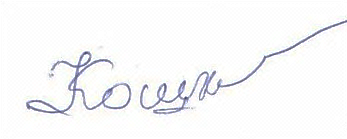 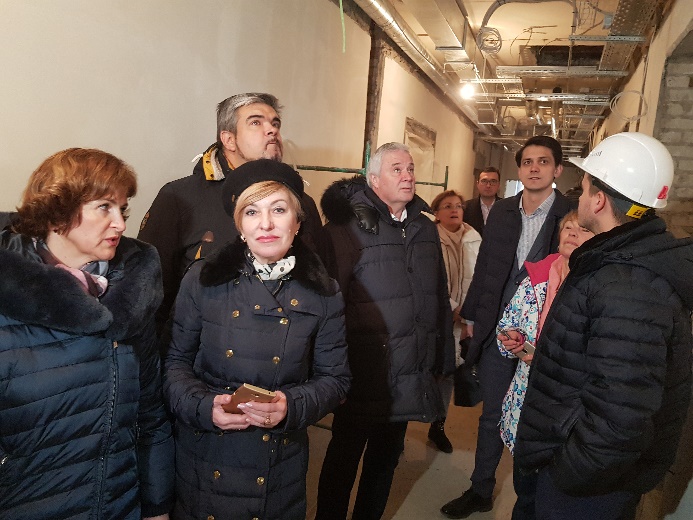 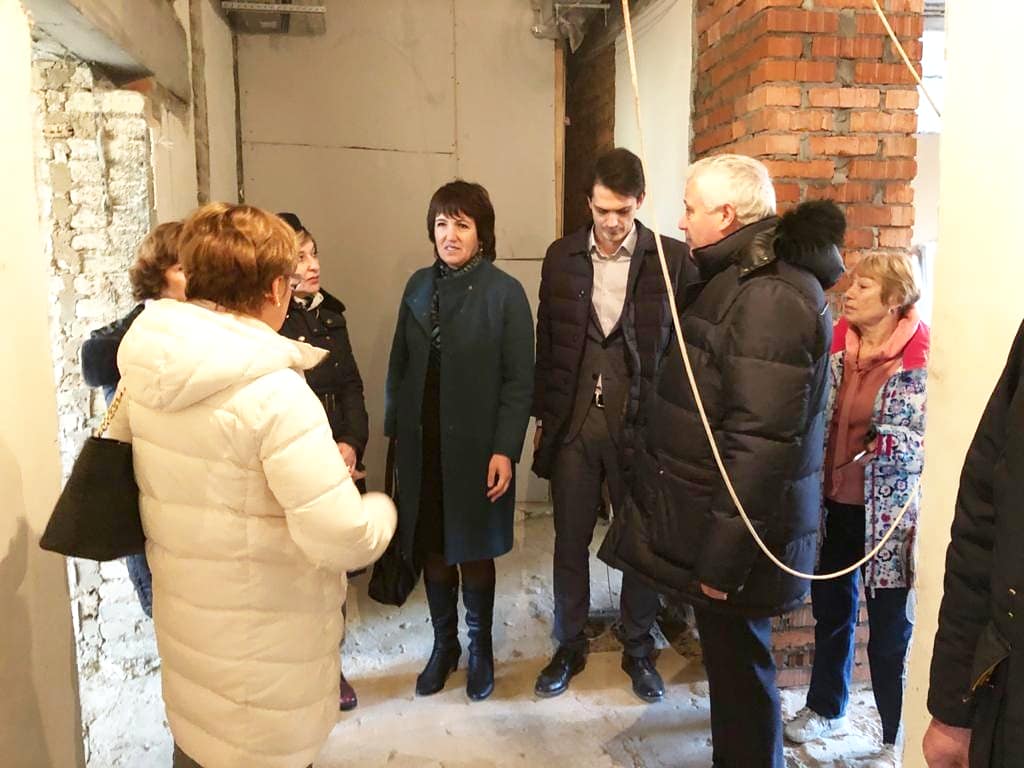 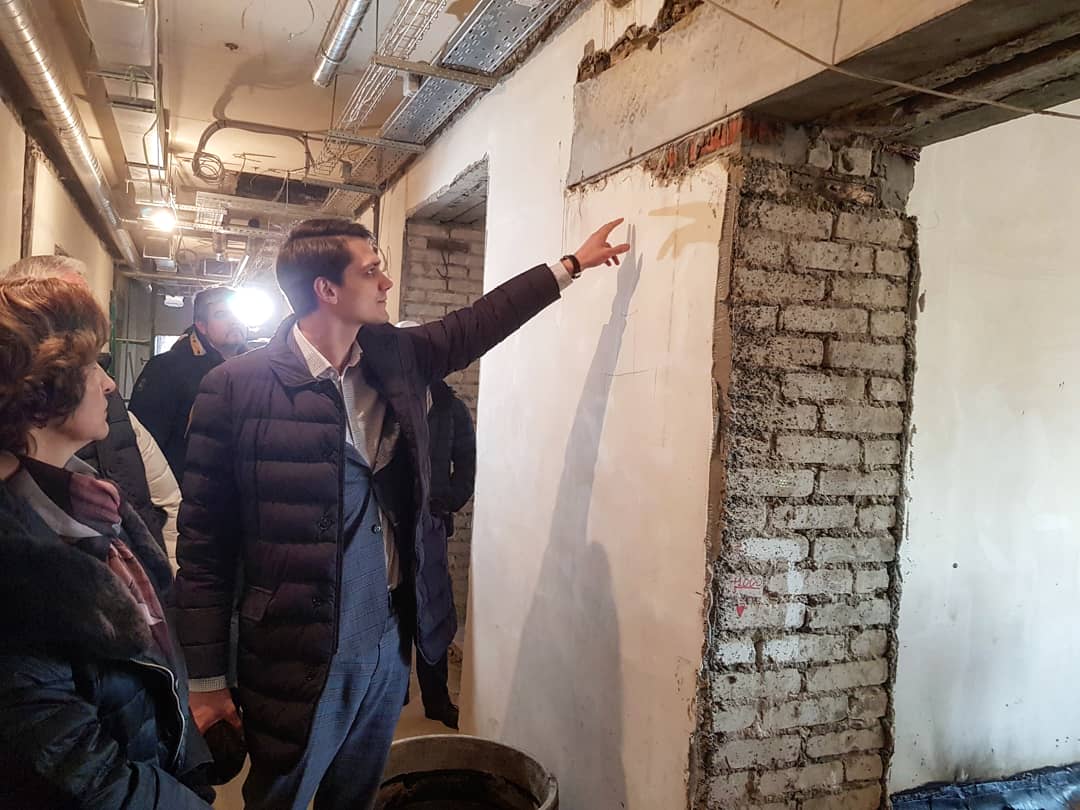 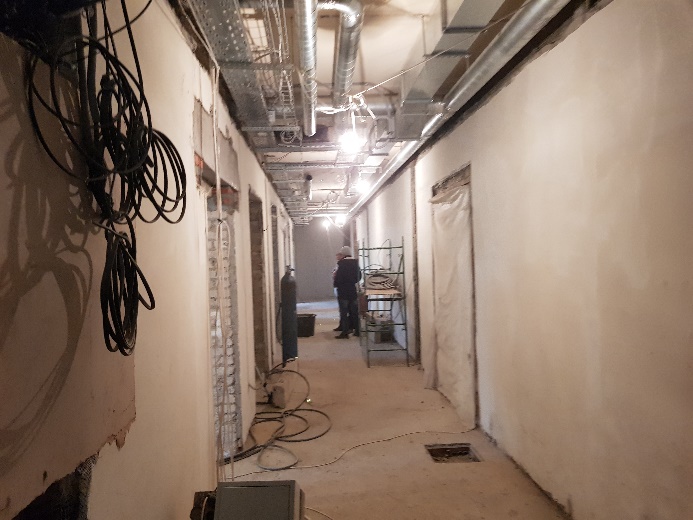 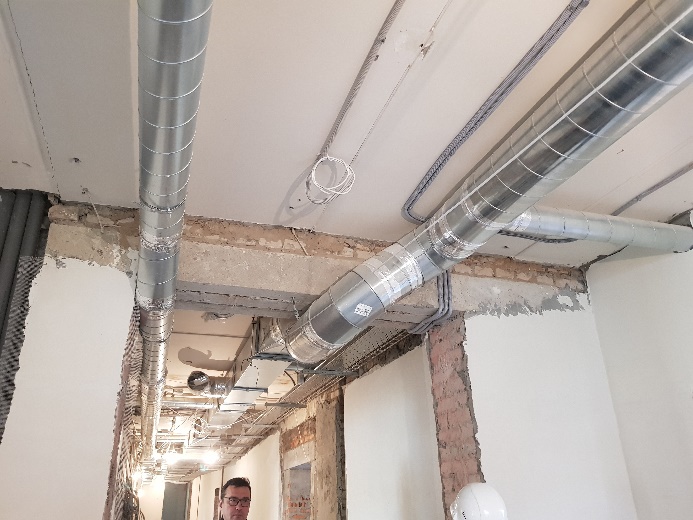 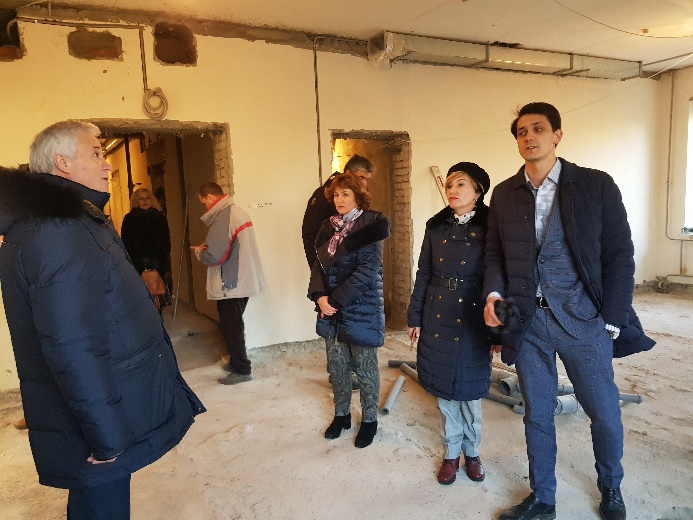 «УТВЕРЖДЕНО»Решением Совета Общественной палаты г.о. Королев Московской областиот 10.12.2019г. протокол № 24Председатель комиссии «по качеству жизни населения, социальной политике,…» Общественной палаты г.о. КоролевЛ.В. Кошкина